Mali sobni ventilator ECA 10-5 VZJedinica za pakiranje: 1 komAsortiman: 
Broj artikla: 080022Proizvođač: MAICO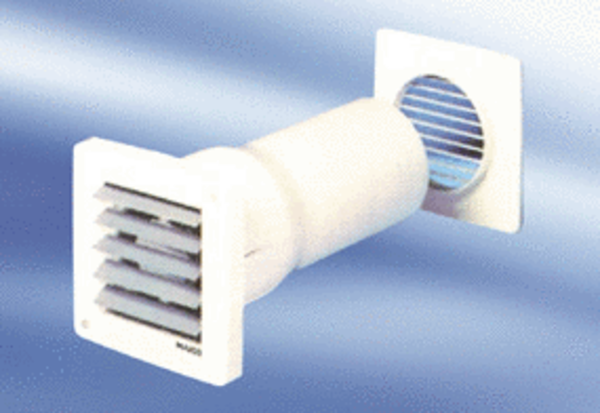 